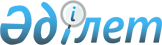 2018 жылға Байғанин ауданы бойынша бас бостандығынан айыру орындарынан босатылған адамдарды жұмысқа орналастыру үшін жұмыс орындарына квота белгілеу туралы
					
			Мерзімі біткен
			
			
		
					Ақтөбе облысы Байғанин аудандық әкімдігінің 2018 жылғы 29 наурыздағы № 75 қаулысы. Ақтөбе облысы Әділет департаментінің Байғанин аудандық Әділет басқармасында 2018 жылдың 9 сәуірде № 3-4-170 болып тіркелді. Мерзімі өткендіктен қолданыс тоқтатылды
      Қазақстан Республикасының 2001 жылғы 23 қаңтардағы "Қазақстан Республикасындағы жергілікті мемлекеттік басқару және өзін-өзі басқару туралы" Заңының 31 бабына, Қазақстан Республикасының 2016 жылғы 6 сәуірдегі "Халықты жұмыспен қамту туралы" Заңының 9 бабының 8) тармақшасына, 27 бабының 1 тармағының 3) тармақшасына және Қазақстан Республикасы Денсаулық сақтау және әлеуметтік даму министрінің 2016 жылғы 26 мамырдағы № 412 "Ата-анасынан кәмелеттік жасқа толғанға дейін айырылған немесе ата-анасының қамқорлығынсыз қалған, білім беру ұйымдарының түлектері болып табылатын жастар қатарындағы азаматтарды, бас бостандығынан айыру орындарынан босатылған адамдарды, пробация қызметінің есебінде тұрған адамдарды жұмысқа орналастыру үшін жұмыс орындарын квоталау қағидаларын бекіту туралы" (нормативтік құқықтық актілерді мемлекеттік тіркеу Тізілімінде № 13898 тіркелген) бұйрығына сәйкес, Байғанин аудандық әкімдігі ҚАУЛЫ ЕТЕДІ:
      1. 2018 жылға Байғанин ауданы бойынша бас бостандығынан айыру орындарынан босатылған адамдарды жұмысқа орналастыру үшін ұйымның тізімдік санынының екі пайыз мөлшерінде ұйымдық-құқықтық нысанына және меншік нысанына қарамастан ұйымдар үшін жұмыс орындарына квота белгіленсін.
      2. "Байғанин аудандық жұмыспен қамту және әлеуметтік бағдарламалар бөлімі" мемлекеттік мекемесі заңнамада белгіленген тәртіппен:
      1) осы қаулыны Байғанин аудандық әділет басқармасында мемлекеттік тіркеуді;
      2) осы қаулыны мерзімді баспа басылымдарында және Қазақстан Республикасы нормативтік құқықтық актілерінің эталондық бақылау банкінде ресми жариялауға жіберуді қамтамасыз етсін.
      3. Осы қаулының орындалуын бақылау аудан әкімінің орынбасары Ж. Жаңабайға жүктелсін.
      4. Осы қаулы оның алғашқы ресми жарияланған күнінен кейін күнтізбелік он күн өткен соң қолданысқа енгізіледі.
					© 2012. Қазақстан Республикасы Әділет министрлігінің «Қазақстан Республикасының Заңнама және құқықтық ақпарат институты» ШЖҚ РМК
				
      Байғанин ауданының әкімі 

А. Шериязданов
